The Living Well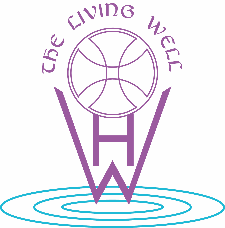 Data Consent Form
Your privacy is important to The Living Well.  For us to be able to communicate with you, and to comply with UK law on data protection, we need to have your consent.  Please fill in below the contact details you would like us to use to communicate with you:
By signing this form, you are confirming that you are consenting to The Living Well holding and processing your data for the following purposes (please tick the boxes where you grant consent):I consent to The Living Well contacting me by	 post	 phone	 email

 To keep me informed about news, events, activities and services at The Living Well

 To share your contact details with the Diocese of Canterbury to inform you about news, events, activities and services related to the work of The Living Well

You can grant consent to all purposes; one, or none.  Where you do not grant consent, we will not be able to use your personal data; (so, for example, we may not be able to let you know about forthcoming events or services) except in certain limited situations, such as where required to do so by law, or to protect members of the public from serious harm.  You can find out more about how we use your data from our ‘Privacy Notice’ which is available on our website or from our office directly.You can withdraw, or change, your consent at any time by contacting the Administrator at The Living Well, Vicarage Lane, Nonington, Kent, CT15 4JT- Tel: 01304 842847 Email: contact@the-living-well.org.uk.  Please note that the processing of your personal data will cease once you have withdrawn consent, other than where this is required by law, but this will not affect any personal data that has already been processed prior to this point.Registered Charity No. 1123792TitleFirst NameSurnameHome AddressPostcodeHome phone no.Mobile phone no.Email addressSigned:Date: